Дидактическая игра «Листопад»Цель: соотнесение изображений по цвету.Задачи: - закрепить знания о цветах- использовать их название в речи- развивать зрительное восприятие- формировать систему сенсорных эталонов у детей.Ход игры: Время года осень. На улице дует сильный ветер и с деревьев опадают листья. Посмотри, как много листьев упало! Посмотри внимательно на каждый листочек и верни его на дерево, с которого он упал.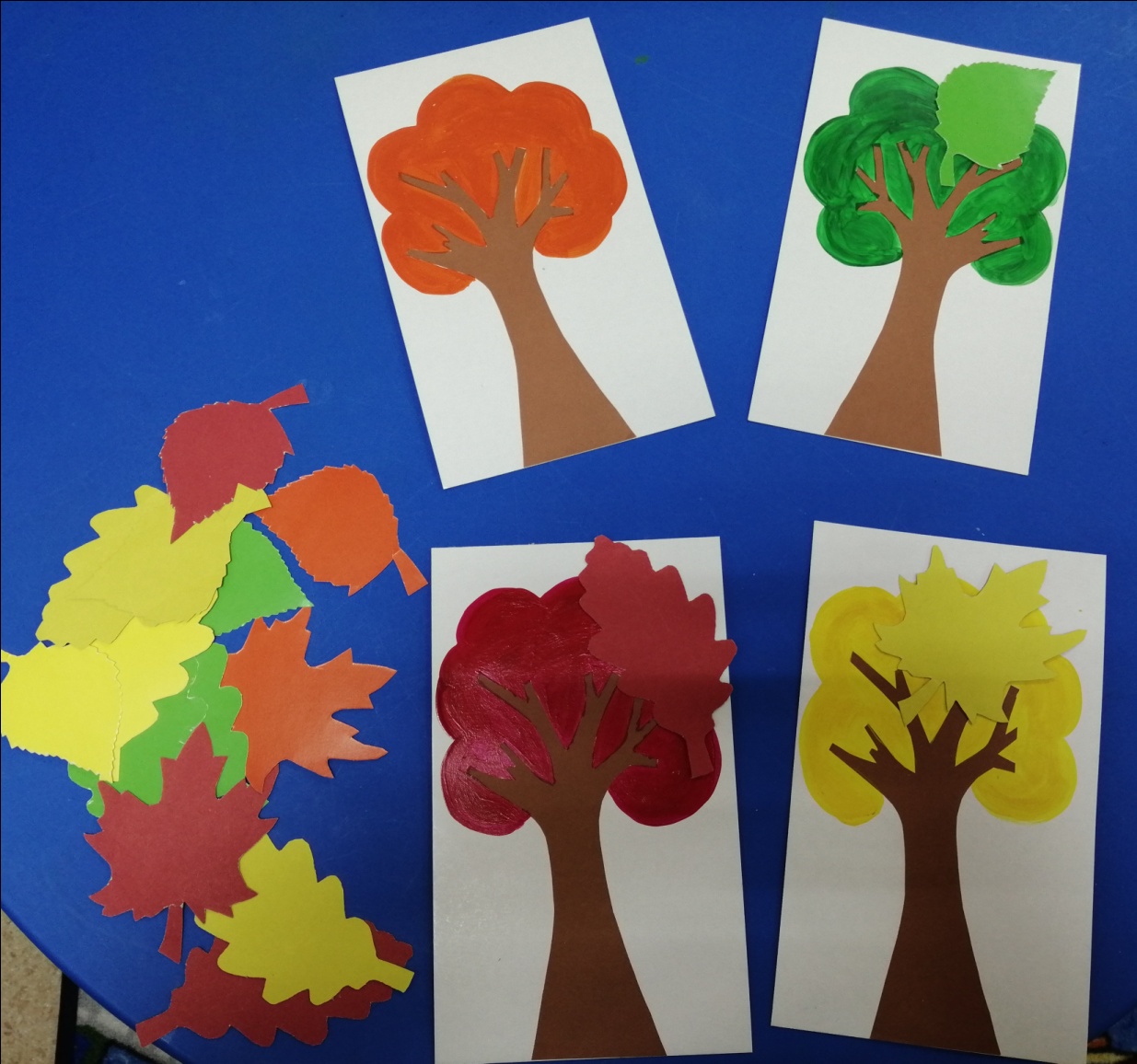 Материал подготовила учитель-дефектолог: Смирнова А.М.